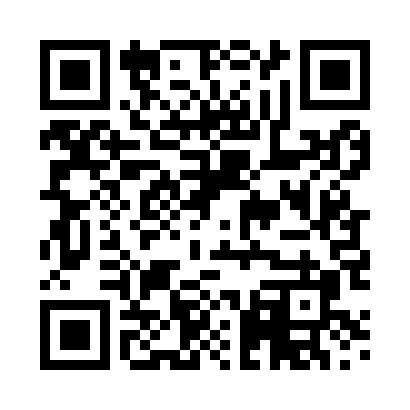 Prayer times for Zanzibar, TanzaniaWed 1 May 2024 - Fri 31 May 2024High Latitude Method: NonePrayer Calculation Method: Muslim World LeagueAsar Calculation Method: ShafiPrayer times provided by https://www.salahtimes.comDateDayFajrSunriseDhuhrAsrMaghribIsha1Wed5:126:2412:203:426:177:242Thu5:126:2412:203:426:177:243Fri5:126:2412:203:426:167:244Sat5:126:2412:203:426:167:245Sun5:126:2412:203:426:167:246Mon5:126:2412:203:426:167:247Tue5:126:2412:203:426:167:238Wed5:126:2412:203:426:157:239Thu5:126:2412:203:426:157:2310Fri5:126:2412:203:426:157:2311Sat5:126:2412:203:426:157:2312Sun5:126:2412:203:426:157:2313Mon5:126:2412:203:426:157:2314Tue5:126:2412:203:426:157:2315Wed5:126:2512:203:426:157:2316Thu5:126:2512:203:426:147:2317Fri5:126:2512:203:426:147:2318Sat5:126:2512:203:426:147:2319Sun5:126:2512:203:426:147:2320Mon5:126:2512:203:426:147:2321Tue5:126:2512:203:426:147:2322Wed5:126:2612:203:426:147:2323Thu5:126:2612:203:426:147:2424Fri5:126:2612:203:426:147:2425Sat5:126:2612:203:426:147:2426Sun5:126:2612:203:426:147:2427Mon5:136:2612:203:436:147:2428Tue5:136:2712:213:436:147:2429Wed5:136:2712:213:436:147:2430Thu5:136:2712:213:436:157:2431Fri5:136:2712:213:436:157:25